附件2在线报名二维码请报名人员扫描识别下方二维码，进入报名页面完成在线报名。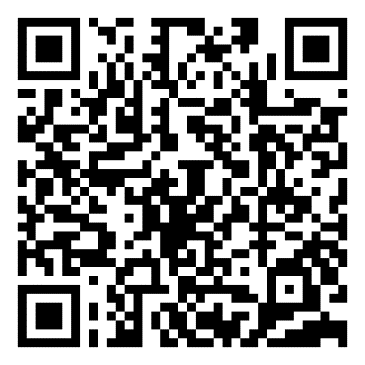 